7 АПРЕЛЯ – 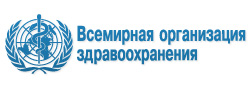 ВСЕМИРНЫЙ ДЕНЬ ЗДОРОВЬЯ"Хорошее здоровье прибавляет жизни к годам"Ежегодно 7 апреля отмечается Всемирный день здоровья в ознаменование годовщины создания Всемирной организации здравоохранения (ВОЗ) в 1948 году. Всемирный день здоровья – это глобальная кампания, призывающая каждого – от мировых лидеров до широких слоев населения во всех странах – сосредоточить усилия на одной задаче здравоохранения, имеющей глобальной воздействие. Сосредоточение усилий на новых и возникающих проблемах дает возможность начать во Всемирный день здоровья коллективные действия по охране здоровья и благополучия людей. Это дает возможность принять участие в поиске решений на благо всех нас.Тема Всемирного дня здоровья 2014 года«Трансмиссивные болезни и их профилактика»          Человек живет в постоянном общении с окружающей средой. Взаимоотношения эти сложны, многогранны. При этом ему приходится испытывать агрессию не только со стороны «простых невидимок» – бактерий, вирусов, простейших, но и более сложных организмов – членистоногих. Для многих членистоногих (комаров, мошек, москитов, клещей и др.) человек является источником питательных веществ. Но этим не ограничиваются отношения между человеком и кровососущими членистоногими. Дело в том, что в организме человека сохраняются и размножаются многие патогенные микроорганизмы (вирусы, риккетсии, простейшие и др.), передаваемые ему насекомыми во время своего «процесса насыщения». Однако и насекомые в большинстве случаев не являются пассивными переносчиками инфекции, так как попавшие в них с инфицированной кровью человека или животного микроорганизмы могут:–   проходить определенную стадию развития, завершая затем полный цикл в организме животного или человека;–  совершать полный жизненный цикл в организме инфицированного насекомого, размножаться, сохраняться и даже передаваться новому поколению трансовариально, что способствует сохранению патогенных возбудителей в природе и формированию эндемичных очагов.Основным условием для распространения заболеваний, относящихся к этой группе, является наличие насекомого–переносчика, при его отсутствии человек – носитель инфекции для окружающих в большинстве случаев опасности не представляет.Выделяют 2 группы трансмиссивных заболеваний:– эндемические;– эпидемические.Определяют принадлежность к той или другой группе заболеваний следующие факторы:–  зона распространения (обитания) основного источника (резервуара) инфекции;–  зона распространения (обитания) переносчика (клещи, москиты, мошки, комары, слепни, мокрецы, блохи, вши и т. д.).Эндемические заболевания характеризуются тем, что либо основной источник инфекции, либо переносчик строго «привязан» к определенной местности, где он находит наиболее благоприятные условия для своего обитания и размножения. Таким образом, в этих случаях зона вероятного распространения инфекции четко очерчена.Не случайно в большинстве случаев в названиях болезней этой группы звучат указания на территории, где они наиболее распространены (лихорадка Рифт–Валли, энцефалит долины Муррея и т. д.).Эпидемические заболевания характеризуются повсеместным распространением. Это обусловлено тем, что:–  основным, а иногда и единственным источником инфекции является человек;–  основной (а иногда и единственный) переносчик – вошь (головная, платяная, лобковая) – «спутник» человека, где бы он ни жил, – космополит.Сочетание этих двух факторов обеспечивает возможность практически безграничного распространения инфекции от Южного до Северного полюса. Классическим примером эпидемического заболевания с трансмиссивным способом передачи является сыпной тиф.Актуальность. Трансмиссивные заболевания приобретают все большее значение в патологии человека. Связано это с широким распространением их на земном шаре, активной миграцией населения в целях освоения новых территорий, развитием туризма. В результате нарушается экологическое равновесие в отдельных регионах, человек занимает несвойственные ему экологические ниши, вследствие чего он встречается с заболеваниями, к которым не был подготовлен, отсюда – тяжелые случаи их течения, а в ряде случаев – высокая летальность.Важная роль принадлежит также генетическим изменениям, которые претерпевают возбудители в изменившихся под деятельностью человека условиях окружающей среды. Эти процессы могут привести к появлению штаммов с высокой вирулентностью, распространению инфекции по типу эпидемии. Едва ли не ежегодно описываются возбудители новых инфекционных заболеваний, некоторые из них являются мутантами.Войны, миграция населения, ухудшение экологических условий и санитарного уровня во многих странах привели к росту педикулеза, что создает идеальные условия для распространения сыпного тифа, если возникает, хотя бы один нераспознанный вовремя случай заболевания.Растет число грызунов, особенно крыс. А грызуны функционируют и как резервуар, и как переносчики многих патогенных организмов, которых выделяют в окружающую среду с мочой, слюной, фекалиями, а также инфицируя паразитирующих на них насекомых.С учетом этиологии и особенностей клинического течения классификацию трансмиссивных заболеваний можно представить следующим образом (таб. №1).            В данной классификации перечислена незначительная часть трансмиссивных заболеваний, лишь те, которые представлены в этом разделе. Сюда включены инфекции, которые либо встречаются в России, либо могут представлять реальную опасность в связи с тяжестью течения этих инфекций и возможностью заноса их на нашу территорию при миграции населения.«Пестрота» эпидемиологии трансмиссивных заболеваний обусловлена тем, что в пределах каждого вида переносчиков (москитов, комаров, клещей и т. д.) существуют различные подтипы, обитающие на строго ограниченной территории, приспособившиеся к определенному «кормильцу» среди животных и птиц (а они тоже имеют свою среду обитания). Такая неоднозначность связей между всеми факторами, участвующими в эпидпроцессе, безусловно, затрудняет интерпретацию многих полученных данных. В докладе научной группы ВОЗ (1986) подчеркивается важная роль возможности трансовариальной передачи инфекции у членистоногих, что способствует сохранению очага инфекции.Хотелось бы обратить внимание на то, что, говоря о механизме передачи инфекции, мы не случайно пользуемся термином «преимущественный механизм». Вряд ли в настоящее время можно говорить об инфекционном заболевании, которое имело бы только один–единственный путь проникновения в человеческий организм. Не случайно и эксперты ВОЗ, характеризуя арбовирусные инфекции, замечают: «Нельзя считать, что истинные арбовирусы могут передаваться только членистоногими; известно, что в определенных условиях некоторые арбовирусы передаются при дыхании, глотании и посредством других механизмов».Человек с заболеванием, рассматриваемым в этом разделе, в большинстве случаев является источником инфекции лишь при наличии переносчика и представляет, таким образом, опасность для окружающих. Однако при некоторых из перечисленных в таблице заболеваний возможен и другой, а не только трансмиссивный механизм заражения.Сложность изучения специальной литературы, посвященной трансмиссивным заболеваниям, усугубляется тем, что значительная часть из них имеет не одно общепринятое название, а множество синонимов (например, марсельская лихорадка, лихорадка клещевая средиземноморская, прыщевидная лихорадка, собачья болезнь и т.д.).Есть надежда, что совершенствующаяся международная номенклатура болезней (МНБ) упорядочит названия и этой группы инфекций.Подготовлено ФБУЗ «Центр гигиены и эпидемиологиив Иркутской области» г.Иркутск, ул. Трилиссера, 51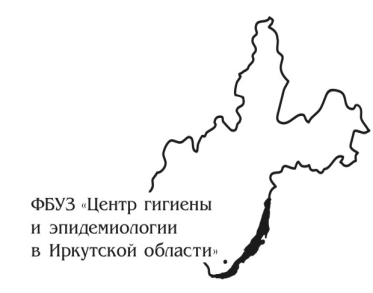 